967  Karayolu Taşıma Yönetmeliği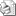 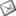 Sayı     : 2009 / 967İLGİ   : 11 Haziran 2009 tarih, 27255 sayılı resmi gazete   Karayolu Taşıma Yönetmeliği; 11 Haziran 2009 tarih, 27255 sayılı Resmi Gazete’de yayımlanarak yürürlüğe girmiştir.Yürürlüğe giren Yönetmeliğin “ Yürürlükten Kaldırılan Yönetmelik”  başlıklı 87. Maddesi ile; 25.02.2004 tarih, 25384 sayılı Resmi Gazete’de yayımlanan Karayolu Taşıma Yönetmeliği yürürlükten kaldırılmıştır. Yürürlüğe giren Karayolu Taşıma Yönetmeliği Birliğimizin web sayfasında ( www.iesob.org.tr ) adresinde yayınlanmıştır. Esnafımız için önem arz eden bu Yönetmeliğin ilgili üyelerinize ivedilikle duyurulması hususunda gereğini rica ederiz.Özcan KILKIŞ                                                                                  Hilmi KURTOĞLUGenel Sekreter                                                                                    Başkan Vekili—  Karayolu Taşıma Yönetmeliği